Об утверждении Перечня главных администраторов источников финансирования дефицита бюджета Ейскоукрепленского сельского поселения Щербиновского района и Порядка внесения изменений в перечень главных администраторов источников финансирования дефицита бюджета Ейскоукрепленского сельского поселения Щербиновского районаВ соответствии со статьей 160.2 Бюджетного кодекса Российской Федерации, постановлением Правительства Российской Федерации от 16 сентября 2021 г. № 1568 «Об утверждении общих требований к закреплению за органами государственной власти (государственными органами) субъекта Российской Федерации, органами управления территориальными фондами обязательного медицинского страхования, органами местного самоуправления, органами местной администрации полномочий главного администратора источников финансирования дефицита бюджета и к утверждению перечня главных администраторов источников финансирования дефицита бюджета субъекта Российской Федерации, бюджета территориального фонда обязательного медицинского страхования, местного бюджета» п о с т а н о в л я ю:1. Утвердить Перечень главных администраторов источников финансирования дефицита бюджета Ейскоукрепленского сельского поселения Щербиновского района (приложение 1).2. Утвердить Порядок внесения изменений в перечень главных администраторов источников финансирования дефицита бюджета Ейскоукрепленского сельского поселения Щербиновского района (приложение 2).3. Разместить настоящее постановление на официальном сайте администрации Ейскоукрепленского сельского поселения Щербиновского района.4. Официально опубликовать настоящее постановление в периодическом печатном издании «Информационный бюллетень администрации Ейскоукрепленского сельского поселения Щербиновского района».5. Контроль за выполнением настоящего постановления оставляю за собой.6. Настоящее постановление вступает в силу на следующий день после его официального опубликования и применяется к правоотношениям, возникающим при составлении и исполнении бюджета Ейскоукрепленского сельского поселения Щербиновского района, начиная с бюджета Ейскоукрепленского сельского поселения Щербиновского района на 2022 год.ГлаваЕйскоукрепленского сельского поселенияЩербиновского района                                                                       Н.Н. ШевченкоПРИЛОЖЕНИЕ № 1УТВЕРЖДЁНпостановлением администрации Ейскоукрепленского сельского поселения Щербиновского районаот 01.11.2021 № 77Перечень главных администраторов источников финансирования дефицита бюджета Ейскоукрепленского сельского поселения Щербиновского районаГлаваЕйскоукрепленского сельского поселенияЩербиновского района							         Н.Н. ШевченкоПРИЛОЖЕНИЕ № 2УТВЕРЖДЁНпостановлением администрации Ейскоукрепленского сельского поселения Щербиновского районаот 01.11.2021 № 77ПОРЯДОКвнесения изменений в перечень главных администраторов источников финансирования дефицита бюджета Ейскоукрепленскогосельского поселения Щербиновского района1. Настоящий Порядок разработан в соответствии с пунктом 8 общих требований к закреплению за органами государственной власти (государственными органами) субъекта Российской Федерации, органами управления территориальными фондами обязательного медицинского страхования, органами местного самоуправления, органами местной администрации полномочий главного администратора источников финансирования дефицита бюджета и к утверждению перечня главных администраторов дефицита бюджета субъекта Российской Федерации, бюджета территориального фонда обязательного медицинского страхования, местного бюджета, утвержденных постановлением Правительства Российской Федерации от 16 сентября 2021 года № 1568 и определяет механизм и сроки внесения изменений в перечень главных администраторов источников финансирования дефицита бюджета Ейскоукрепленского сельского поселения Щербиновского района.2. В случаях изменения состава и (или) функций главных администраторов источников финансирования дефицита бюджета Ейскоукрепленского сельского поселения Щербиновского района, а также изменения принципов назначения и присвоения структуры кодов классификации источников финансирования дефицита бюджета Ейскоукрепленского сельского поселения Щербиновского района, изменения в перечень главных администраторов источников финансирования дефицита бюджета Ейскоукрепленского сельского поселения Щербиновского района, а также в состав закрепленных за главными администраторами источников финансирования дефицита бюджета Ейскоукрепленского сельского поселения Щербиновского района кодов классификации источников финансирования дефицита бюджета Ейскоукрепленского сельского поселения Щербиновского района вносятся постановлением администрации Ейскоукрепленского сельского поселения Щербиновского района в срок не позднее 30 календарных дней со дня внесения изменений в федеральные законы и принимаемые в соответствии с ними иные нормативные правовые акты Российской Федерации, законы и иные нормативные правовые акты Краснодарского края, нормативно правовые акты Щербиновского района, Ейскоукрепленского сельского поселения Щербиновского района в части изменения выполняемых полномочий без внесения изменений в постановление администрации Ейскоукрепленского сельского поселения Щербиновского района, утверждающее перечень главных администраторов источников финансирования дефицита бюджета Ейскоукрепленского сельского поселения Щербиновского района.Главные администраторы источников Ейскоукрепленского дефицита бюджета Ейскоукрепленского сельского поселения Щербиновского района направляют в финансовый орган администрации Ейскоукрепленского сельского поселения Щербиновского района предложения о внесении изменений в перечень главных администраторов источников финансирования дефицита бюджета Ейскоукрепленского сельского поселения Щербиновского района не позднее 10 календарных дней со дня внесения изменений в нормативные правовые акты Российской Федерации, Краснодарского края, Щербиновского района, Ейскоукрепленского сельского поселения Щербиновского района.В заявке указываются реквизиты нормативных правовых актов Российской Федерации, Краснодарского края, Щербиновского района, Ейскоукрепленского сельского поселения Щербиновского района и их структурные единицы, устанавливающие правовые основания по внесению изменений в перечень главных администраторов источников финансирования дефицита бюджета Краснодарского края, Щербиновского района, Ейскоукрепленского сельского поселения Щербиновского района.3. Рассмотрение предложений осуществляется финансовым органом в течение 10 рабочих дней со дня их поступления4. По итогам рассмотрения предложений:- постановлением администрации Ейскоукрепленского сельского поселения Щербиновского района вносятся изменения в перечень главных администраторов источников финансирования дефицита бюджета Ейскоукрепленского сельского поселения Щербиновского района;- финансовый орган в письменном виде информирует об отказе в принятии предложений с указанием причин.ГлаваЕйскоукрепленского сельского поселенияЩербиновского района							         Н.Н. Шевченко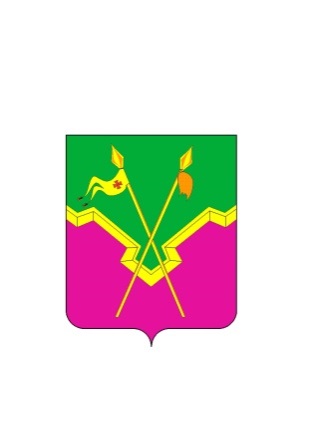 АДМИНИСТРАЦИЯ ЕЙСКОУКРЕПЛЕНСКОГО СЕЛЬСКОГО ПОСЕЛЕНИЯ ЩЕРБИНОВСКОГО РАЙОНАПОСТАНОВЛЕНИЕАДМИНИСТРАЦИЯ ЕЙСКОУКРЕПЛЕНСКОГО СЕЛЬСКОГО ПОСЕЛЕНИЯ ЩЕРБИНОВСКОГО РАЙОНАПОСТАНОВЛЕНИЕот 01.11.2021                                              № 77село Ейское Укреплениесело Ейское УкреплениеКод бюджетной классификации Российской ФедерацииКод бюджетной классификации Российской ФедерацииНаименование главного администратора источников финансирования дефицита бюджета поселенияглавного администратора источников финансирования дефицита бюджета поселенияисточников финансирования дефицита бюджета поселенияНаименование главного администратора источников финансирования дефицита бюджета поселения123992АдминистрацияЕйскоукрепленского сельского поселения Щербиновского района99201 03 0100 10 0000 710 Получение кредитов от других бюджетов бюджетной системы Российской Федерации бюджетами сельских поселений в валюте Российской Федерации99201 03 0100 10 0000 810 Погашение бюджетами сельских поселений кредитов от других бюджетов бюджетной системы Российской Федерации в валюте Российской Федерации99201 05 0201 10 0000 510Увеличение прочих остатков денежных средств бюджетов сельских поселений99201 05 0201 10 0000 610 Уменьшение прочих остатков денежных средств бюджетов сельских поселений